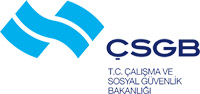 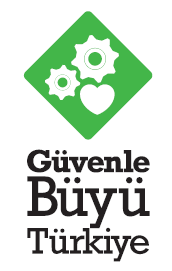 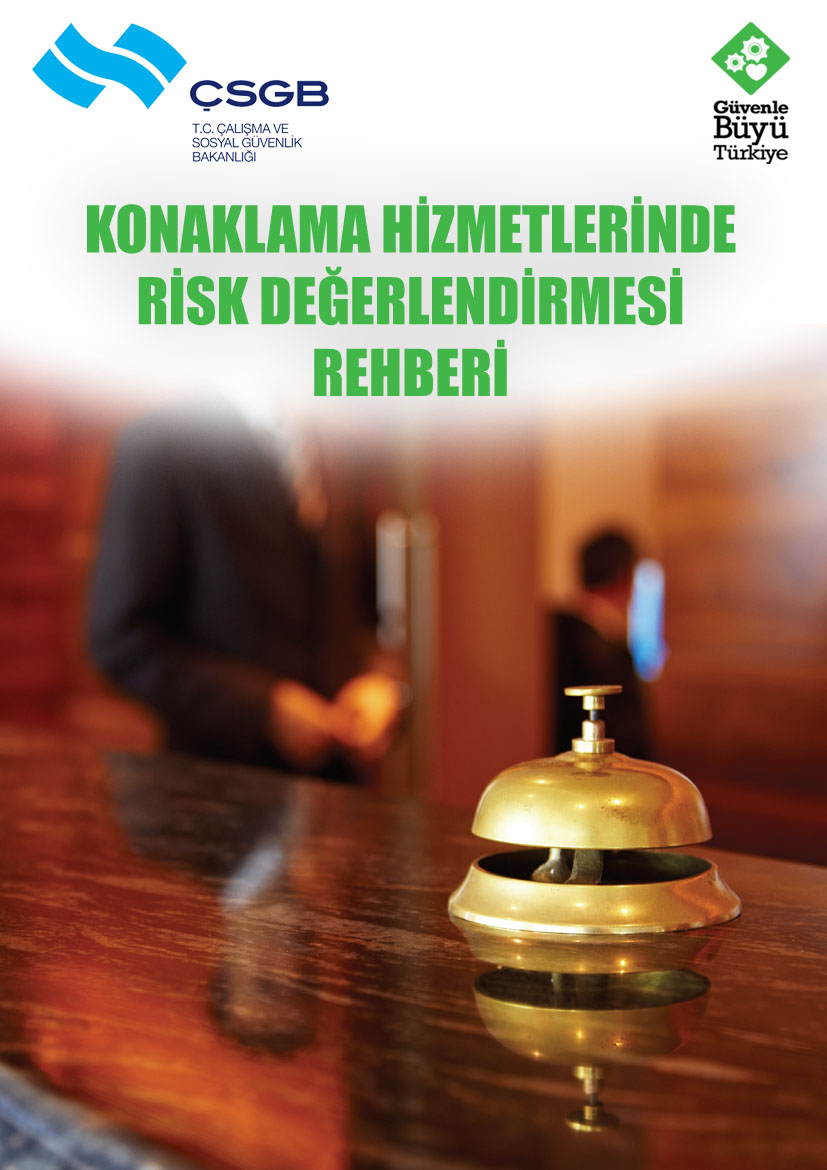 * Bu kontrol listesi, 6331 sayılı Kanunun “İşverenin genel yükümlülüğü” başlıklı 4 üncü maddesi birinci fıkrasının (c) bendi uyarınca işverenlerin yapmak/yaptırmak ile yükümlü oldukları risk değerlendirmesi    çalışması yerine geçmez ancak çalışma ortamının iyileştirilmesine yönelik adımlar içerir.Konu BaşlığıKontrol ListesiEvet  Hayır Alınması Gereken Önlem Sorumlu KişiTamamlanacağı TarihGENELBinanın iç ve dış zeminleri (bina girişi, katlar, merdivenler vs.) kayma veya düşmeyi önleyecek şekilde uygun malzeme ile kaplanmış mı?GENELZeminde çökme, erime vb. deformasyonlar bulunması durumunda bunlar için düzeltici işlemler yapılıyor mu?GENELMerdiven genişlikleri ve basamak yükseklikleri uygun mu?GENELMerdivenler boyunca tırabzanlar var mı? GENELTırabzan ayakları arasında uygun aralıklarla dikmeler veya düşmeyi önleyecek kapalı bloklar var mı?GENELCam yüzeyler uygun şekilde monte edilmiş, yüzeyler üzerinde kırık ve çatlak gibi hatalar var mı? GENELTemizlik yapılan alanda kaymayı önlemek için gerekli önlemler alınıyor mu?GENELTüm alanlar düzenli olarak havalandırılıyor mu?GENELKoridorlar çalışmayı ve geçişi engellemeyecek genişlikte mi?GENELTütün ürünlerinin kapalı ortamlarda içilmemesine dikkat ediliyor ve tüketildiği bölümlerde (özel odalarda) sigara dumanının birikmesine yönelik önlemler alınıyor mu?TERTİP-DÜZEN VE HİJYENÇalışanlar, işlerini bitirdikten sonra kullandıkları bütün malzemeleri yerlerine yerleştiriyor mu?TERTİP-DÜZEN VE HİJYENÇalışmalar sırasında kullanılan hortum, kablolu vb. aletler takılma veya düşmeyi önleyecek şekilde kullanılıyor mu?TERTİP-DÜZEN VE HİJYENDepo vb. alanların iç düzenlemesi yapılmış, tüm eşya veya malzemelerin kolay ulaşılabilir olması sağlanmış ve bu alanlar tertipli halde tutuluyor mu?TERTİP-DÜZEN VE HİJYENİşyerinin temizliği düzenli olarak yapılıyor ve çalışma ortamında, hijyen açısından gerekli şartlar sağlanıyor mu?TERTİP-DÜZEN VE HİJYENTemizlik amaçlı kullanılan ürünler ve kimyasallar uygun şekilde depolanıyor mu?TERTİP-DÜZEN VE HİJYENÇöpler ve atıklar düzenli olarak ve uygun şekilde toplanıyor mu?TERTİP-DÜZEN VE HİJYENZemin halıları, zemin kaplamaları ya da duvar yüzeylerinde yırtılmış veya soyulmuş bölümler onarılıyor mu?TERTİP-DÜZEN VE HİJYENÇatıdan, duvarlardan ya da zeminlerden su sızıntısının olması engelleniyor mu?TERTİP-DÜZEN VE HİJYENKüf mantarı oluşumu engelleniyor mu?AYDINLATMATüm alanlarda yeterli aydınlatma sağlanmış ve aydınlatmalar çalışır halde bulunuyor mu?ELEKTRİKKaçak akım rölesi ana elektrik hattına bağlı mı?ELEKTRİKTüm sigortaların korunaklı yerlerde olması sağlanmış mı?ELEKTRİKElektrik/sigorta kutuları kilitlenmiş ve yetkisiz kişilerin erişimleri önleniyor mu?ELEKTRİKAçıkta kablo bulunması engellenmiş ve prizlerin sağlamlığı düzenli olarak kontrol ediliyor mu?ELEKTRİKEkipmanların elektrik aksamına su veya diğer sıvıların temas etmesi engelleniyor mu?ELEKTRİKElektrikli ekipmanların elektrik kaçağına karşı yalıtımı yapılmış mı?MAKİNELERTüm makinelerin acil durumda durdurma mekanizmaları mevcut mu?MAKİNELERTüm makinelerin acil durdurma sistemleri mevcut mu?MAKİNELERTüm makinelerin doğru kullanımı ve bakımı vb. konularda kullanma kılavuzları mevcut mu? MAKİNELERİmalatçının talimatları doğrultusunda tüm makinelerin bakımları düzenli aralıklarla yapılıyor mu?MAKİNELERÇalışanlar; elektrikli testere, çim biçme makinesi veya diğer aletler gibi vurucu, kesici, dönen ya da titreşim yayan alet ya da makinelerin tehlikeleri konusunda bilgilendirilmiş mi? MAKİNELERElektrikli testere, çim biçme makinesi veya diğer aletler gibi vurucu, kesici, dönen ya da titreşim yayan alet ya da makinelerin tehlikelerini en aza indirecek önlemler mevcut mu?MAKİNELERİmalatçının talimatları doğrultusunda tüm makinelerin günlük bakımları ve periyodik kontrolleri yapılıyor mu?ASANSÖRLER (İnsan ve Yük Taşıyan Asansörler)Tüm asansörler, düzenli olarak kontrol ediliyor ve bu asansörlerin periyodik bakımları yapılıyor mu?ASANSÖRLER (İnsan ve Yük Taşıyan Asansörler)Asansör içi ve önü aydınlatmaları yeterli düzeyde mi?ASANSÖRLER (İnsan ve Yük Taşıyan Asansörler)Asansörlerin makine dairesine yetkisiz kişilerin girişi engelleniyor mu?ASANSÖRLER (İnsan ve Yük Taşıyan Asansörler)Asansör içerisinde bulunan havalandırma sisteminin çalışıp çalışmadığı düzenli aralıklarla kontrol ediliyor mu?ASANSÖRLER (İnsan ve Yük Taşıyan Asansörler)Yük asansörlerinin içerisinde kullanım talimatları mevcut mu?ASANSÖRLER (İnsan ve Yük Taşıyan Asansörler)Yük asansörlerini, çalışanlar dışında kimsenin kullanmaması için önlem alınmış mı?ACİL DURUMLARÇalışanların acil durumlarda ne yapması gerektiği konusunda bilgilendirilme yapılmış ve hazırlanan kroki uygun yerlere asılmış mı?ACİL DURUMLARAcil durumlar ile ilgili iletişime geçilecek telefon numaraları (itfaiye, ambulans, polis vb.) görünür yerlere asılmış mı?ACİL DURUMLARYangın merdiveni kullanılabilir durumda mı? ACİL DURUMLARYangın merdiveni kapıları/acil çıkışlar kilitli olmayıp her an dışarı doğru açılabilir durumda tutuluyor mu?ACİL DURUMLARYangın merdiveni kapıları/acil çıkışların önünde ve tüm yol boyunca kaçışı engelleyecek bir malzeme bulundurulması engellenmiş mi?ACİL DURUMLARKapı ve kaçış yollarını gösteren acil durum levhaları uygun yerlere yerleştirilmiş ve yangın merdiveninde yeterli ışıklandırma sağlanmış mı?ACİL DURUMLARYangın söndürücüler mevcut ve son kullanma tarihleri ile basınçları periyodik olarak kontrol edilerek bakımları yapılıyor mu?ACİL DURUMLAROtomatik yangın algılama ve uyarı sistemi (sesli ve ışıklı uyarı) çalışır durumda ve bakımları yapılıyor mu?ACİL DURUMLAROtomatik yangına müdahale sistemleri çalışır durumda ve bakımları yapılıyor mu?YÜKSEKTE ÇALIŞMA(Çatıda çalışma, dış cephe temizliği vb.)Yüksekte çalışmayı gerektirecek riskli işlerin uzman kişilerce yapılması sağlanıyor mu?YÜKSEKTE ÇALIŞMA(Çatıda çalışma, dış cephe temizliği vb.)Çatıda yapılan çalışmalar sırasında çalışanların, yüksekten düşmeye karşı gerekli önleyici ve koruyucu (emniyet kemeri vb.) tedbirleri almaları sağlanıyor mu? YÜKSEKTE ÇALIŞMA(Çatıda çalışma, dış cephe temizliği vb.)Seyyar merdivenler sağlam ve dayanıklı bir malzemeden yapılmış mı?YÜKSEKTE ÇALIŞMA(Çatıda çalışma, dış cephe temizliği vb.)Seyyar merdivenlerin bakımları periyodik olarak ve her kullanım öncesi yapılıyor mu?YÜKSEKTE ÇALIŞMA(Çatıda çalışma, dış cephe temizliği vb.)Seyyar merdivenler kullanılırken sabitleniyor mu?KİMYASAL MADDELER(Temizlik malzemeleri, haşere ilaçları vb.)Kimyasal maddeler ve haşere ilaçları, yetkisiz kişilerin erişemeyeceği ve satıcıların talimatlarına uygun yerlerde muhafaza ediliyor mu?KİMYASAL MADDELER(Temizlik malzemeleri, haşere ilaçları vb.)Çalışanlar, bu maddeler ile teması önleyecek gereçler (paspas, fırça vb.) ile uygun nitelikte kişisel koruyucu donanımları (eldiven, maske vb.) kullanıyor mu?KİMYASAL MADDELER(Temizlik malzemeleri, haşere ilaçları vb.)Kimyasalların üzerinde; uygulama yöntemi, kullanılacak kişisel koruyucu donanım ve muhtemel zararlarını gösteren bilgilendirme etiketleri mevcut mu?KİMYASAL MADDELER(Temizlik malzemeleri, haşere ilaçları vb.)Tehlikeli kimyasalların işletmenin koşullarına göre nasıl kullanılması gerektiğini açıklayan talimatlar hazırlanmış ve çalışanların görebileceği yerlere asılmış mı?KİMYASAL MADDELER(Temizlik malzemeleri, haşere ilaçları vb.)Kimyasalların kullanımı, saklanması ve taşınması konusunda gerekli güvenlik tedbirleri alınmış mı?ATIKLARIN TOPLANMASIAtıklar toplanırken çalışanlara sağlık ve güvenlikleriyle ilgili gerekli talimatlar veriliyor mu?ATIKLARIN TOPLANMASIAtıkların toplandığı bölümlerde yeterli aydınlatma sağlanmış mı?ATIKLARIN TOPLANMASIAtıkların toplandığı bölümlerde yeterli havalandırma sağlanmış mı?ATIKLARIN TOPLANMASIAtıkların toplandığı bölümlerin zemin ve duvarları kolay temizlenebilir özellikte ve düzenli olarak temizliği yapılmakta mı?ATIKLARIN TOPLANMASIAtıkların toplandığı bölümlerin kapı kenarlarının yalıtımı yapılmış mı?ATIKLARIN TOPLANMASIÇöpler, sızdırmayacak şekilde sağlam torbalarda ve ağızları bağlı olarak taşınıyor mu?ATIKLARIN TOPLANMASIDüzenli olarak haşere kontrolü yapılıyor mu?ATIKLARIN TOPLANMASIİlgili kişilere uygun iş kıyafeti temin edilip kullanılması sağlanıyor mu?ATIKLARIN TOPLANMASITehlikeli olmayan atıklar genel çöp kutusuna atılıyor mu?ELLE TAŞIMAÇalışanların fiziki yapısına uygun olmayan yükler uygun araçlarla taşınıyor mu?ELLE TAŞIMAAğır, büyük vb. yüklerin uygun şekilde kaldırılması konusunda çalışanlara bilgi veriliyor mu?ELLE TAŞIMASırt ve bel incinmesi riski oluşturabilecek yüklerin itilmesi, çekilmesi, kaldırılması ve indirilmesini sağlayacak uygun mekanik taşıma araçları sağlanıyor mu?ELLE TAŞIMAYüklerin elle taşınmasından kaynaklanabilecek kas iskelet sistemi hastalıklarına karşı çalışanlar bilgilendiriliyor mu?KAZAN DAİRELERİKazan dairelerinde, sorumlu kişilerin uygun belgeleri var mı?KAZAN DAİRELERİKazanın bakımı ile bacaların temizliği ve kontrolü yetkili kişi/kuruluşlara periyodik olarak yaptırılıyor mu?KAZAN DAİRELERİKazanla ilgili talimatlar mevcut mu?KAZAN DAİRELERİKazan dairesi uygun bir şekilde havalandırılıyor mu?KAZAN DAİRELERİKazan dairesinde kullanılan yakıt tipine uygun yangın söndürme tüpü bulunuyor mu?KAZAN DAİRELERİDoğal gazlı yakıtın kullanıldığı kazan dairesinde, gaz kaçağına karşı dedektör ve alarm gibi sinyal vericiler mevcut mu?KAZAN DAİRELERİFuel-oil, doğal gaz, LPG vb. yakıtlı kazan dairesinde ve dışında acil yakıt kesme vanası mevcut mu?KAZAN DAİRELERİBina dışında bulunan yakıt tanklarının (doğal gaz, LPG vb.) etrafında gerekli güvenlik önlemleri alınıyor mu?KAPALI OTOPARKLARKapalı otoparklarda havalandırma sisteminin çalışıp çalışmadığı düzenli aralıklarla kontrol ediliyor mu?KAPALI OTOPARKLARYeterli aydınlatma sağlanıyor mu?KAPALI OTOPARKLARYayalar için yürüyüş yolları ayrılmış mı?KAZALAR VEHASTALIKLARÇalışanların işe giriş ve periyodik sağlık muayeneleri zamanında yaptırılıyor mu?KAZALAR VEHASTALIKLARİş kazaları ve meslek hastalıkları vakaları Sosyal Güvenlik Kurumuna rapor ediliyor mu?KAZALAR VEHASTALIKLARÇalışanların karşı karşıya kaldıkları önceden olmuş iş kazaları veya işe bağlı hastalıklar incelenerek yeniden meydana gelmelerine yönelik önleyici tedbirler alınıyor mu?KAZALAR VEHASTALIKLARTüm çalışanlara, enfeksiyon riskini azaltmak için hijyen bilgisi verilerek; eldiven, ayak koruyucu ve diğer koruyucu giysiler temin edilmiş mi?EĞİTİM VE BİLGİLENDİRMEÇalışanlara (çıraklar ve genç çalışanlar da dahil olmak üzere), genel iş sağlığı ve güvenliği eğitimi verilmiş mi?EĞİTİM VE BİLGİLENDİRMEÇalışanlar, yaptıkları iş konusunda eğitilmiş ve yönlendirilmiş mi?EĞİTİM VE BİLGİLENDİRMEEğitim ve bilgilendirme ile ilgili belgeler kayıt altına alınmakta ve kayıtlar uygun şekilde muhafaza edilmekte mi?  PSİKOSOSYAL ETKENLERÇalışanlar herhangi bir tehdit, saldırı, hırsızlık vb. durum karşısında nasıl davranacağını biliyor mu?PSİKOSOSYAL ETKENLERÇalışanlar ile konuklar ve yönetim arasında iyi bir iletişim sağlanıyor mu?PSİKOSOSYAL ETKENLERÇalışanlara, görev ve sorumlulukları dahilinde talimat veriliyor mu?PSİKOSOSYAL ETKENLERÇalışanların mesai saatleri ve çalışma programları belirlenmiş mi?ERGONOMİ ve MONOTON ÇALIŞMAÇalışanlara yaptıkları işe uygun masa, sandalye veya destek ekipman sağlanıyor mu?ERGONOMİ ve MONOTON ÇALIŞMAFazlaca yukarı uzanmayı veya aşağı eğilmeyi gerektiren işlerde çalışanların uzun süre hareketsiz aynı pozisyonda kalması engelleniyor mu?ERGONOMİ ve MONOTON ÇALIŞMAÇalışma gününün büyük bölümünde belirli hareketlerin sürekli yinelenmesinden oluşan tek taraflı, tekrarlı çalışma biçimleri engelleniyor mu?ERGONOMİ ve MONOTON ÇALIŞMAİşyerinin çalışma alanı çalışanların rahat hareket etmesini sağlayacak şekilde mi?